फ़ोन की तयारी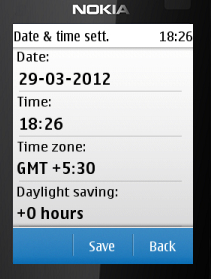 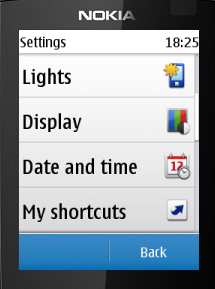  सही तारीख और समय - जानकारी भेजने के लिए आवश्यक है । Main Screen  Menu  Settings  Date and Time  Date and Time Settings Date (dd/mm/yy)Time zone  GMT+5.5फ़ोन वॉलयूम  अधिक्तम - अप्लिकेशन में ऑडियो ठीक से सुनने के लिये । Main Screen  Menu  Media  Media Player  Go to Media Player  volume को अधिक्तम लेवल पर लगाएंGPRS सेटिंग - सर्वर को डाटा भेजने के लिए ज़रूरी है Main Screen  Menu Setting  Configuration               Default config settings: 	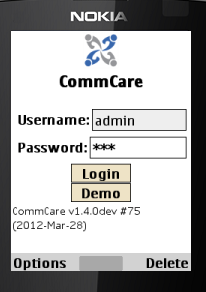 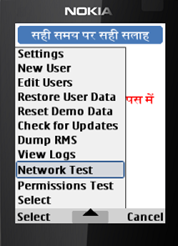 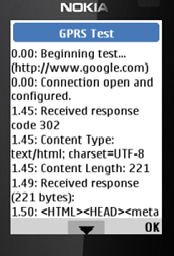                 Preferred access pt:       सेटिंग करने के बाद GPRS की जांच करना है            Username: ‘Admin’   Password: 234  Options             Network Test 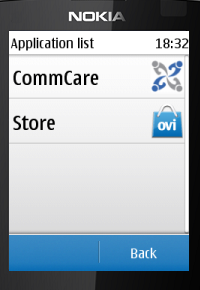 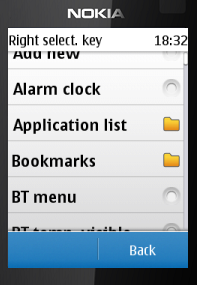 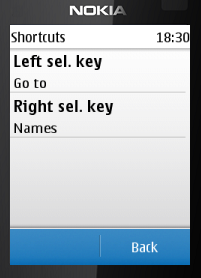 CommCare शोर्टकट - अप्लिकेशन को ढूँढना आसान करता हैMenu  Settings  My Shortcuts  Right Selection Key Application List  CommCare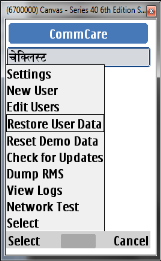 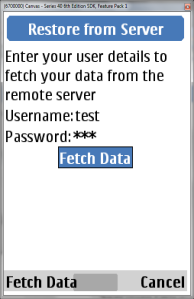 Restore User - सिर्फ उसी  आशा को फ़ोन देने के लिए         CommCare अप्लिकेशन  Options  Restore User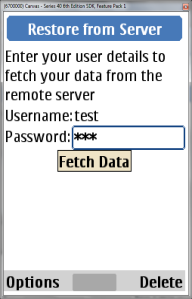           हर आशा के लिये एक Username और Password हैं          Username और Password डालने के बाद “Fetch Data” को                       चुनियेअप्लिकेशन की तयारीCommCare के दो भाग है: 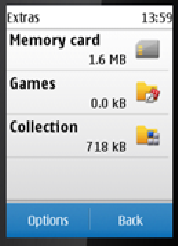 मीडिया -ऑडियो और फोटो (फोने के मेमरी कार्ड मे है)अप्लिकेशन (फोने के खेल फोलडर मे है) आशा के फोन मे  हर समय ऐसे ही होना चहिए. अप्लिकेशन गलती (Application Error)अप्लिकेशन काम करने मे कभी कभी गलती हो सकता है । Application Error के अनेक कारण हैं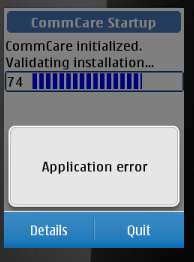  जब यह दिखता है > पहले  “Details” दबाएँ इसके बारे में ज्यादा जानकारी प्राप्त करने के लिए  > “Details" समझना मुश्किल हो सकता है परन्तु कोई भी उपयोगी शब्द या वाक्य ढूँढने की कोशिश करेंअगर “Out Of Memory” मेसेज दिखता है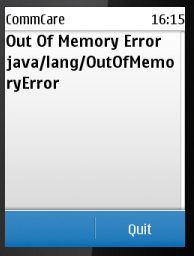 CommCare  Exit CommCare को दुबारा खोलने की कोशिश करें अगर “IO Exception [error in HTTP operation]” मेसेज दिखता है GPRS सेटिंग की जांच करें या फ़ोन बैलेंस की जांच करें